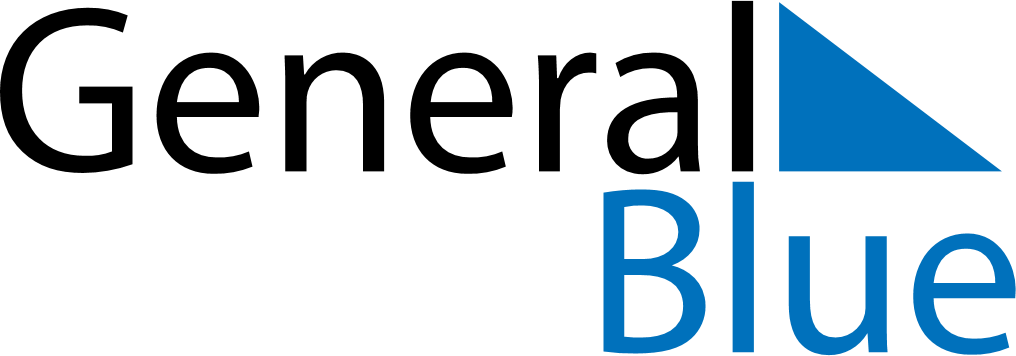 July 2024July 2024July 2024July 2024July 2024July 2024Rouen, FranceRouen, FranceRouen, FranceRouen, FranceRouen, FranceRouen, FranceSunday Monday Tuesday Wednesday Thursday Friday Saturday 1 2 3 4 5 6 Sunrise: 5:53 AM Sunset: 10:05 PM Daylight: 16 hours and 11 minutes. Sunrise: 5:54 AM Sunset: 10:05 PM Daylight: 16 hours and 10 minutes. Sunrise: 5:54 AM Sunset: 10:04 PM Daylight: 16 hours and 9 minutes. Sunrise: 5:55 AM Sunset: 10:04 PM Daylight: 16 hours and 8 minutes. Sunrise: 5:56 AM Sunset: 10:04 PM Daylight: 16 hours and 7 minutes. Sunrise: 5:57 AM Sunset: 10:03 PM Daylight: 16 hours and 6 minutes. 7 8 9 10 11 12 13 Sunrise: 5:58 AM Sunset: 10:03 PM Daylight: 16 hours and 5 minutes. Sunrise: 5:58 AM Sunset: 10:02 PM Daylight: 16 hours and 3 minutes. Sunrise: 5:59 AM Sunset: 10:01 PM Daylight: 16 hours and 2 minutes. Sunrise: 6:00 AM Sunset: 10:01 PM Daylight: 16 hours and 0 minutes. Sunrise: 6:01 AM Sunset: 10:00 PM Daylight: 15 hours and 58 minutes. Sunrise: 6:02 AM Sunset: 9:59 PM Daylight: 15 hours and 57 minutes. Sunrise: 6:03 AM Sunset: 9:59 PM Daylight: 15 hours and 55 minutes. 14 15 16 17 18 19 20 Sunrise: 6:04 AM Sunset: 9:58 PM Daylight: 15 hours and 53 minutes. Sunrise: 6:05 AM Sunset: 9:57 PM Daylight: 15 hours and 51 minutes. Sunrise: 6:06 AM Sunset: 9:56 PM Daylight: 15 hours and 49 minutes. Sunrise: 6:08 AM Sunset: 9:55 PM Daylight: 15 hours and 47 minutes. Sunrise: 6:09 AM Sunset: 9:54 PM Daylight: 15 hours and 45 minutes. Sunrise: 6:10 AM Sunset: 9:53 PM Daylight: 15 hours and 43 minutes. Sunrise: 6:11 AM Sunset: 9:52 PM Daylight: 15 hours and 40 minutes. 21 22 23 24 25 26 27 Sunrise: 6:12 AM Sunset: 9:51 PM Daylight: 15 hours and 38 minutes. Sunrise: 6:14 AM Sunset: 9:50 PM Daylight: 15 hours and 36 minutes. Sunrise: 6:15 AM Sunset: 9:48 PM Daylight: 15 hours and 33 minutes. Sunrise: 6:16 AM Sunset: 9:47 PM Daylight: 15 hours and 31 minutes. Sunrise: 6:17 AM Sunset: 9:46 PM Daylight: 15 hours and 28 minutes. Sunrise: 6:19 AM Sunset: 9:45 PM Daylight: 15 hours and 26 minutes. Sunrise: 6:20 AM Sunset: 9:43 PM Daylight: 15 hours and 23 minutes. 28 29 30 31 Sunrise: 6:21 AM Sunset: 9:42 PM Daylight: 15 hours and 20 minutes. Sunrise: 6:23 AM Sunset: 9:41 PM Daylight: 15 hours and 17 minutes. Sunrise: 6:24 AM Sunset: 9:39 PM Daylight: 15 hours and 15 minutes. Sunrise: 6:25 AM Sunset: 9:38 PM Daylight: 15 hours and 12 minutes. 